Publicado en Madrid el 11/12/2023 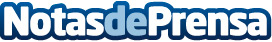 Avances, oportunidades y perspectivas positivas, principales conclusiones del seminario internacional sobre cooperación Marruecos-España En el evento se abordaron temas claves como la propuesta marroquí de autonomía para el Sáhara como solución política y las líneas fundamentales de cooperación marroquí-española dentro del marco de la legalidad internacional. También se analizaron diversos aspectos de los ámbitos geopolíticos y de seguridad, empresarial, energético y culturalDatos de contacto:Javier F.Contacto prensa67412358Nota de prensa publicada en: https://www.notasdeprensa.es/avances-oportunidades-y-perspectivas-positivas Categorias: Internacional Nacional Sociedad Madrid Eventos Sostenibilidad Universidades http://www.notasdeprensa.es